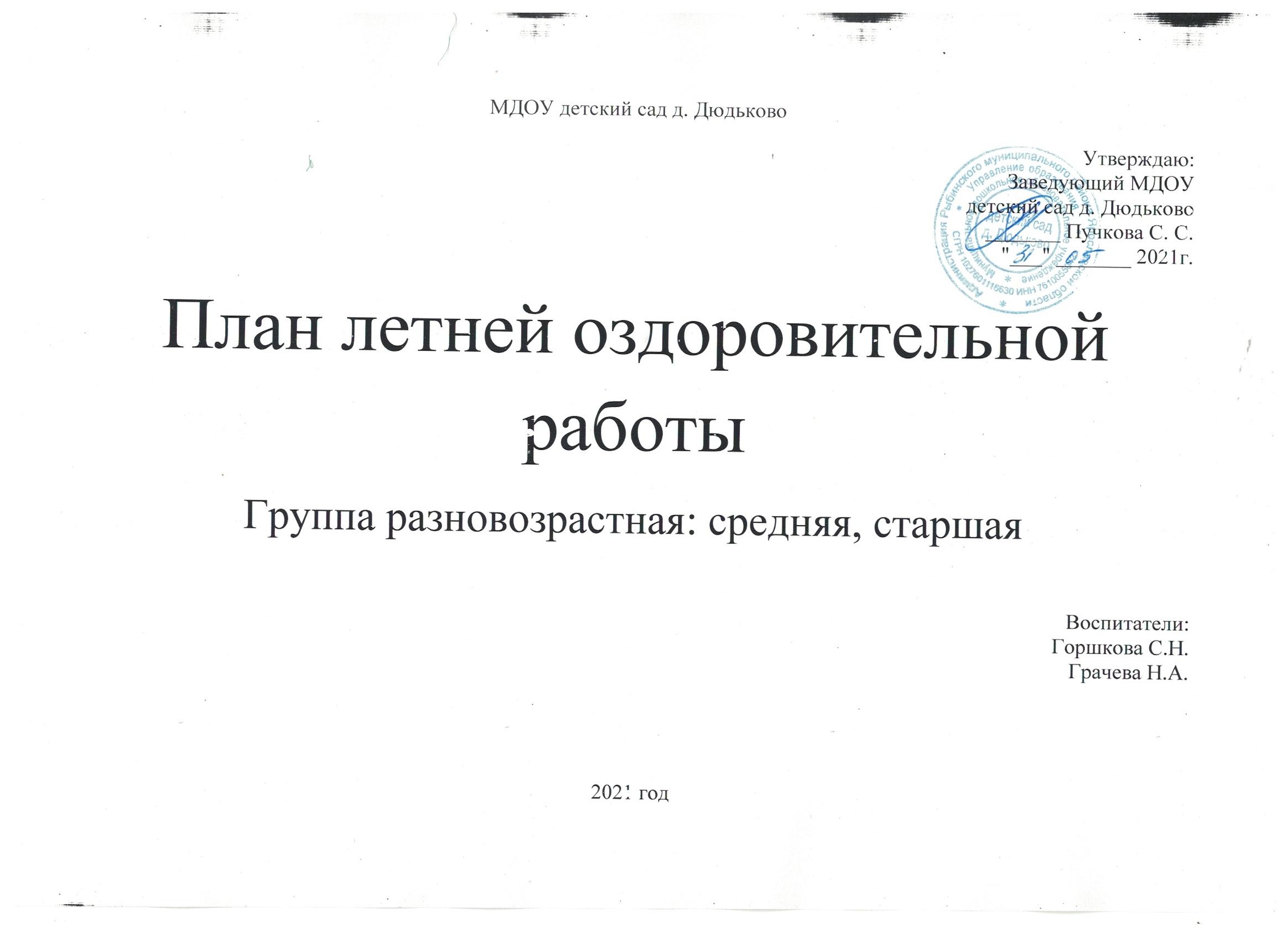 Цель: создание эффективных условий, способствующих оздоровлению детского организма в летний период, развитию любознательности и познавательной активностиЗадачи: «Физическое развитие»1.Создать условия для оптимизации двигательной активности на свежем воздухе 2. Продолжать формировать устойчивый интерес к занятиям спортивными играми3.Повышать работоспособность детского организма через различные формы закаливания4.Способствовать предупреждению заболеваемости и детского травматизма«Художественно-эстетическое развитие»1.Закреплять и углублять музыкальные впечатления, полученные в течение года2.Способствовать самовыражению детей в процессе продуктивной творческой деятельности«Познавательное развитие»1.Реализовывать систему мероприятий, направленных на развитие самостоятельности, инициативности, любознательности и познавательной активности2. Развивать навыки общения с окружающей природой «Социально-коммуникативное развитие»1.Приобщать детей к элементарным общепринятым нормам взаимоотношений со взрослыми и сверстниками2.Осуществлять сотрудничество с Центром Досуга3.Воспитывать ценностное отношение к собственному труду, труду других людей, его результатам4.Формировать представление об опасных для человека ситуациях и способах поведения в нихРабота с родителями1.Осуществлять педагогическое и социальное просвещение родителей по вопросам воспитания и оздоровления детей в летний период2.Продолжать работу по улучшению развивающей предметно-пространственной среды прогулочного участка3.Вовлекать родителей в совместную творческую деятельностьВ обязательном порядке ежедневно проводятся:Утренний прием детей на улицеУтренняя гимнастика на свежем воздухе, подвижные игры, элементы видов спорта, спортивные упражненияАртикуляционная и пальчиковая гимнастикиБодрящая гимнастика после дневного снаВторая прогулка после дневного снаВоздушные и солнечные ванны, умывание прохладной водой, мытье ног после прогулкиДневной сон без маек при открытых фрамугахХождение босиком по дорожке здоровьяОбеспечение детей полным питьевым режимомНаблюдение за объектами живой и неживой природыЧтение художественной литературы1 неделя июня (01.06-06.06) «Здравствуй, лето красное»1 июня – день защиты детей, день родителей, день молока2 июня – день здорового питания5 июня – день эколога в России6 июня- Пушкинский деньРабота с родителями:Буклет «Основные правила здорового питания» 02.06Консультация:«Двигательная активность детей в летний период» 03. 06Конкурс «Мой любимый сказочный герой» 04.062 неделя июня (07.06-13.06) «Россия, Россия, края дорогие»8 июня – всемирный день океанов9 июня – международный день друзей 12 июня – день РоссииРабота с родителями:Конкурс фотографий «Моя деревня» 08.06Консультация «Досуг с ребенком на природе» 11.063 неделя июня (15.06-20.06) «Лето спорта и здоровья»15 июня – всемирный день ветра20 июня – международный день отца20 июня – день медицинского работникаРабота с родителями: Консультация «Закаливание детского организма с использованием природных факторов» - 15.06Фотовыставка «Лето – чудная пора» - 16.06Конкурс рисунков «Мой папа» - 18.064 неделя июня (21.06-27.06) «Песочные фантазии»22 июня – день памяти и скорбиРабота с родителями:Консультация «Организация летнего отдыха с детьми» - 23.06Конкурс «Семейные фантазии» - благоустройство участка – 25.065 неделя июня (28 июня- 4июля) «Азбука безопасности»03 июля - день ГИБДДРабота с родителями:Консультация «Безопасность на водоемах» - 29.06Папка-передвижка по ПДД - 02.071 неделя июля (05.07-11.07) «Семья»8 июля – день семьи, любви и верности11 июля – всемирный день шоколада11 июля – день почтыРабота с родителями:Конкурс фотографий «Отдыхаем всей семьей» - 07.07Буклет «Наблюдения в летний период» - 09.072 неделя июля (12.07- 18.07) «Звонкое лето»Работа с родителями:Буклет «Ходить босиком полезно» - 14.07Беседа «Доброта или вседозволенность?» - 16.073 неделя июля (19.07-25.07) «Наш друг – природа»20 июля – международный день торта20 июля – международный день шахмат23 июля – всемирный день китов и дельфинов24 июля – день работников торговли25 июля – день военно-морского флота (День Нептуна)Работа с родителями:Консультация «Путешествие по страницам сказок» - 19.07Буклет «Эти книги мы читаем дома» 23.074 неделя июля (26.07- 01.08) «В мире животных»»29 июля – международный день тигра30 июля – международный день дружбыРабота с родителями:Конкурс рисунков о животных – 27.07Конкурс фотографий «Летние зарисовки» - 29.07«Собираем гербарий» (до конца лета)1 неделя августа (02.08 – 08.08) «Театральный калейдоскоп»05 августа – день светофора08 августа – всемирный день кошек08 августа – всемирный день строителя Работа с родителями: Папка-передвижка по ЗОЖ – 03.08Консультация «Укусы насекомых» - 04.08Конкурс фотографий «Мой домашний питомец» - 07.082 неделя августа (09.08 – 15.08) «Мастера-затейники»14 августа – день физкультурника15 августа – день археологаРабота с родителями:Консультация «Игры с детьми на отдыхе в летний период» 10.08Конкурс поделок «Мастера – затейники» из различного материала 12.083 неделя августа (16.08 – 22.08) «Наш богатый урожай»21 августа – день бездомных домашних животных22 августа – день флагаРабота с родителями:Конкурс фотографий «Я на огороде» - 17.08Выставка флагов, сделанных своими руками – 20.084 неделя августа (23.08 – 29.08) «Лето красное, прощай»27 августа – день российского киноРабота с родителями:Конкурс поделок из природного материала 25.08Анкетирование «Что вы ждете от работы группы на следующий год?»*Имеются картотеки подвижных игр, прогулок, дидактических игр, динамических пауз и игр, опытов и экспериментов,конспекты бесед и консультаций для родителейРазвлечениеХудожественная литератураБеседаОпытно-экспериментальная деятельностьПродуктивная деятельностьНаблюдения в природе01.06.«Мы на свет родились, чтобы радостно жить»А. Пушкин «Сказка о Царе Салтане» - 01.06А.Пушкин «Сказка о мертвой царевне и семи богатырях»- 02.06А.Пушкин «Сказка о золотом петушке03.06А.Пушкин«Сказка о рыбаке и рыбке» - 04.061.«Что делают из молока? Для чего нужно молоко?» - 01.062. «Витамины я люблю, быть здоровым я хочу» 02.063.«Природа просит защиты» 03.064. «О книгах» - 04.061.«Какая бывает вода?» - уточнить представления о свойствах воды: прозрачная, без запаха, имеет вес, не имеет формы, познакомить с принципом работы пипетки, развить умение действовать по алгоритму02.062. «Путешествие капельки» - познакомить детей с круговоротом воды в природе 03.06Конкурс рисунков на асфальте 01.06Рисование по сказкам А.С.Пушкина 03.06Аппликация «Золотая рыбка 04.061. Наблюдение за сезонными изменениямиПодвижные игры«Третий лишний», «Совушка»Дидактическая игра «Составь предложение»-01.062.Наблюдение за солнцемУпражнение на развитие мелкой моторики рук «Выложи узор»  Подвижные игры«Солнце и луна»,«Вышибалы»Трудовая деятельность – помощь малышам в уборке участка – 02.063.Наблюдение за крапивойТрудовая деятельность -работа на экологической тропе: уборка мусора возле водоемаПодвижные игры«Кто самый меткий?»,«Чье звено скорее соберется?» - 03.064. Наблюдение за летним дождемДидактическая игра«Хорошо – плохо»Трудовая деятельность Подметание верандыПодвижные игры «Передай – встань», «Найди мяч»Игры с песком и водой – 04.06РазвлечениеХудожественная литератураБеседаОпытно-экспериментальная деятельностьПродуктивная деятельностьНаблюдения в природе1. Музыкально-спортивный праздник «Россия, Россия – мы дети твои» 11.06Е.Шварц «Сказка о потерянном времени» - 07.06П.Ершов «Конек-Горбунок» - 08.06 «Крылатый, мохнатый да масляный» обр. И. Карнауховой – 09.06«Кукушка» ненецк., обр. К. Шаврова–10.06В. Катаев. «Цветик-семицветик» - 11.061. «Как вести себя в жару» - ОБЖ -07.06 2. «Мир океанов»- 08.063. «Что такое дружба?» - 09.064.«Я люблю тебя, Россия» Рассказ воспитателя о России -10.065.Рассматривание фотографий (поселка, Рыбинска, Ярославля, Москвы) - 11.061.«Легкий-тяжелый» (таз с водой, предметы разной тяжести) – выяснить, что предметы бывают разного веса – 07.062.«Почему дует ветер?»- познакомить детей с причиной возникновения ветра – движением воздушных масс; уточнить представления о свойствах воздуха: горячий поднимается вверх – он легкий, холодный опускается вниз – он тяжелый– 10.06 Аппликация «Российский флаг» (нетрадиционные техники) – 09.06Рисование «Кит» - 08.061.Наблюдение   после дождя появления радуги на небеДидактическая игра «Радуга»Трудовая деятельность Уборка участка от сухих ветокПодвижные игры «Найди, где спрятано», «Волк во рву»Физические упражнения – «Попади в обруч» - 07.062.Наблюдение за дождевым червемДидактическая игра «Кто больше назовет действий»Подвижные игры «Ловишки», «Не упади»Физические упражнения «Пройди по кривой дорожке» - 08.063.Наблюдение за одуванчиком Подвижные игры «Совушка», «Смелые ребята» - 09.064.Наблюдение за неживым объектом – рассматривание на клумбе цветовДидактическая игра «Образуй слова»Подвижные игры«Прыгалки» (скакалка), «Цветы» - 10.065.Наблюдение за подорожникомДидактическая игра«Узнай и назови»Трудовая деятельность-уборка мусора на участкеПодвижные игры«Найди, где спрятано».«Ловишки» (с ленточками) – 11.06РазвлечениеХудожественная литератураБеседаОпытно-экспериментальная деятельностьПродуктивная деятельностьНаблюдения в природеДень пожарной безопасности: «Пожарные люди - отважные» - 18.06Н.Сладков, Н.Чарушин «Бобровый пруд» - 15.06«Хаврошечка», обр. А. Н, Толстого – 16.06«Финист — Ясный сокол», обр. А. Платонова – 17.06Н. Телешов. «Крупеничка» - 18.061. «Чем нам нравится лето?» - 15.062.«Как вести себя во время подвижных игр?» - ОБЖ – 16.064. Беседа о лесе -17.065.Беседа об отце«Человек любимый и родной…» - 18.061.«Вода-растворитель – очищение воды» - выявить вещества, которые растворяются в воде, познакомить со способом очистки воды – фильтрованием 16.062.«Воздух повсюду» (таз, вода, кораблики) – дать детям представление о том, что воздух может двигать предметы – 18.061. Аппликация из гофрированной бумаги «Кораблик» - 15.062. Рисование витражных картинок «Бабочка»  -17.061.Наблюдение за ветромДидактическая игра «Ветер разной силы»Подвижные игры «Выше земли», «Жмурки с колокольчиком»Физические упражнения «Обгони ветер» (бег с ускорением)– 15.062. Наблюдение за работой дворникаДидактическая игра "Кому что нужно для работы?"Подвижные игры«Дружные ребята», «Беги к флажку»Физические упражнения - закрепление навыков метания предметов на дальность – 16.063.Наблюдение за прохожимиДидактическая игра«Назови три предмета»Трудовая деятельностьПодметание дорожек на участкеПодвижные игры «Беги к флажку», «Горелки»Упражнения с мячом – 17.064.Наблюдение за насекомымиПодвижные игры«Медведи и пчелы», «Ловишки»Физические упражнения – прыжки в высоту с разбега – 18.06РазвлечениеХудожественная литератураБеседаОпытно-экспериментальная деятельностьПродуктивная деятельностьНаблюдения в природеСпортивное развлечение «Веселые старты» - 25.061.«Лиса и кувшин», обр. О. Капицы – 21.062.«Сивка-Бурка», обр. М. Булатова -22.063.«Чудесные истории про зайца по имени Лек» - 23.064.В. Дмитриева. «Малыш и Жучка» (главы) – 24.065. Н. Носов «Живая шляпа» - 25.061.«Как песок может стать опасным?» -  ОБЖ – 21.062. «О дне памяти и скорби» - 22.063. «Насекомые польза и вред» - 23.064.«Что нужно делать, чтобы не болеть?» -24.065. «Хорошие и плохие поступки» - 25.061.«Сила тяготения» - дать представление о существовании невидимой силы – силы тяготения, которая притягивает любые предметы и тела к Земле-22.062. «На каком песке легче рисовать?» - выявить, что на ровной поверхности мокрого песка легче рисовать палочкой. Это происходит потому, что в мокром песке песчинки склеивает между собой вода, а в сухом песке между песчинками находится воздух и он рассыпается – 24.061.Аппликация из гофрированной бумаги «В зеленой траве» - 21.062.  Поделки из одноразовых тарелок «Черепаха», «Улитка», «Сова» и т.д. – 23.061.Наблюдение за насекомыми (бабочка)Дидактическая игра. «Угадай по описанию»Трудовая деятельность -предложить детям собрать мусор (палки, ветки, бумажки) на участкеПодвижные игры «Бабочки»Физические упражнения – «Прыгни дальше» -21.062.Наблюдение за воздухомДидактическая игра «Какой воздух?»Подвижные игры «Четыре стихии», «У кого мяч»Физические упражнения – закрепление навыков подскоков на месте – 22.063.Наблюдение за облакамиТрудовая деятельность -уборка скошенной травыПодвижные игры «Бездомный заяц», «Пятнашки»Физические упражнения – «Попади в круг» - 23.064.Наблюдение за продолжительностью дняДидактическая игра «Кто больше?» Летний день какой?Подвижные игры«Палочка-выручалочка», «Чье звено скорее соберется»Физические упражнения – ходьба змейкой между предметами – 24.065.Наблюдение за кошкойПодвижные игры «Пятнашки», «Кошки-мышки»Сюжетно-ролевые игры: «Шоферы», «Автобус» - 25.06РазвлечениеХудожественная литератураБеседаОпытно-экспериментальная деятельностьПродуктивная деятельностьДень ГИБД:«Должны мы правила движения всегда и всюду соблюдать» - 02.061.С.Аксаков «Аленький цветочек» - 28.062.«Златовласка», пер. с чеш. К. Паустовского – 29.063.Л.Толстой «Лев и собачка» - 30.064.Л. Толстой. «Косточка – 01.075. Л.Толстой «Прыжок» -02.071.«Скажи микробам нет!» - 28.062. «Опасные вещи» - 29.063.«Профессия – пожарный» - 30.064. «Правила поведения в лесу» - 01.075.«Знаешь ли ты правила дорожного движения?» - 02.071.«Упрямые предметы» -познакомить детей с физическим свойством – инерцией; познакомить с фокусом, основанном на инерции; показать возможность практического использования инерции в повседневной жизни – 28.062.«Волшебные стеклышки» - работа детей с приборами для наблюдения – микроскопом, лупой, биноклем и т.д.; вспомнить, для чего они нужны человеку (рассматривание грязных рук, предметов) – 30.061. Рисование «Моя улица» - 29.062. Конструирование из бросового материала «Светофор» - 01.071.Наблюдение за собакойПодвижные игры «Лохматый пес», «Ловишки»Трудовая деятельность – уборка участкаФизические упражнения – навыки мягкого приземления во время прыжков – 28.062.Наблюдение за небомДидактическая игра«Назови больше»Физические упражнения –ходьба приставным шагомПодвижные игры «Передай и встань», «Ловишка с ленточками» - 29.063.Наблюдение за легковым автомобилемДидактическая игра«Скажи по - другому»Подвижные игры«Попади в корзину», «Воробушки и автомобиль»Строительная игра «Дорога для машин» - 30.064.Наблюдение за ветромДидактическая игра«Ветер, ветер, ты какой?»Подвижные игры «Мы веселые ребята», «Ветер»Упражнения с мячом – 01.075. Наблюдение за сезонными изменениями (июль)Дидактическая игра«Четвертый лишний»Трудовая деятельностьСбор камней на участкеПодвижные игры«Беги к флажку», «Горелки» - 02.07РазвлечениеХудожественная литератураБеседаОпытно-экспериментальная деятельностьПродуктивная деятельностьНаблюдения в природе«Музыкально-спортивное развлечение «День семьи, любви и верности» - 08.07Р. Киплинг «Сказки» - 05.07Алмазов. «Горбушка» - 06.07А. Гайдар. «Чук и Гек» (главы) -  07.07А. Гайдар. «Чук и Гек» (главы) -  08.07С. Маршак «Почта» - 09.071.«Мои выходные дни» - 05.072. «Шоколад – полезный или вредный? – 06.073. «Взрослые и дети» - 07.074.«Моя семья»Рассказывание о семье, рассматривание семейных фотографий - 08.075. «О работе почты» - 09.071.«Солнечные зайчики» - помочь понять причину возникновения солнечных зайчиков, научить пускать солнечных зайчиков, прятать их – 06.072. «Ловим воздух» - дать детям представление о том, что воздух везде вокруг нас. Открыть прозрачный целлофановый пакет, как бы зачерпнуть в него воздух, закрутить края. Пакет надулся, стал плотным, потому что в нем воздух. Вывод: воздух прозрачный, невидимый, легкий – 09.071. Конструирование – изготовление цветов из бросового материала – 05.072.Аппликация «Ромашки» – 07.06 (символ Дня семьи)1.Наблюдение за пескомДидактическая игра 
«Что я построю из песка»Подвижные игры 
«Не оставайся на земле». «Не пропусти песчинку»Физические упражнения – «Прыжки через два предмета» - 05.072.Наблюдение за березойДидактическая игра «Родственные слова»Подвижные игры «Море волнуется», «К названному дереву – беги»Трудовая деятельность – сбор листьев для гербария – 06.073. Наблюдение за липойДидактическая игра «Родственные слова»Подвижные игры «Мы веселые ребята», «К названному дереву – беги»Сбор липового цвета – 07.074.Наблюдение за небомДидактическая игра «Вставь пропущенное слово»Подвижная игра «Бубенцы» - 08.075. Наблюдение за цветникомТрудовая деятельность – полив цветовПодвижная игра «Рыбак и рыбки»«Дидактическая игра «Кто больше назовет» - 09.07РазвлечениеХудожественная литератураБеседаОпытно-экспериментальная деятельностьПродуктивная деятельностьНаблюдения в природе«Веселые старты» (музыкально-спортивное развлечение) – 16.07Г.Х. Андерсен «Гадкий утенок» - 12.07Г.Х. Андерсен «Новый наряд короля» -13.07Г.Х.Андерсен «Принцесса на горошине» - 14.07Г.Х. Андерсен «Огниво» 15.07Г.Х.Андерсен «Дикие лебеди» - 16.071.«Правила поведения с незнакомыми людьми» - ОБЖ – 12.072. Рассказ воспитателя о пользе овощей, ягод, фруктов – 13.073.«Для чего сажать цветы?» -14.072. «Чем питаются птицы?» - 15.073.«Для чего человеку нужна одежда?  Как за ней ухаживать, чтобы быть опрятным?» - 16.071. «Вертушка» - научиться определять направление ветра – 13.072. «Таинственные стекла» - показать детям, что окружающие предметы меняют цвет, если посмотреть на них через цветные стекла (солнцезащитные очки) – 15.06Рисование «Наше лето» -12.07Аппликация из гофрированной бумаги «Лебеди» - 14.071.Наблюдение за воробьемПодвижные игры «Найди себе пару», «Поймай мяч»Дидактическая игра «Скажи ласково»Трудовая деятельность – уборка участка – 12.072. Знакомство с цветущими растениями на клумбе экологической тропыТрудовая деятельность – полив клумбыДидактическая игра «Опиши цветок»Подвижная игра «Садовник и цветы» - 13.073. Наблюдение за тополемПодвижная игра «Вейся плетень»Дидактическая игра «К названному дереву – беги»Физические упражнения –бег парами с разной скоростью – 14.074. Наблюдение за стрекозамиДидактическая игра «Узнай по описанию»Подвижная игра «Жуки и птицы»Физические упражнения –отбивание мяча от земли – 15.075.Наблюдение за грозойДидактическая игра «Слоги»Подвижная игра «Мы шоферы» Физические упражнения – «Спрыгивание с бума на обе ноги - 16.07РазвлечениеХудожественная литератураБеседаОпытно-экспериментальная деятельностьПродуктивная деятельностьНаблюдения в природеСпортивный праздник «День Нептуна», «В поисках жемчужин»- 23.07В.Маяковский «Тучкины штучки» - 19.07Л.Толстой «Пожарные собаки» - 20.07В.Чаплина «Питомцы зоопарка» - 21.07Н.Сладков «Любитель цветов» - 22.07B.Бианки. «Сова» - 23.071.«Вода на Земле»- 19.072. «О летающих насекомых» - 20.073. «О ползающих и прыгающих насекомых» - 21.074.Рассказ воспитателя о китах и дельфинах – 22.075. «О профессии продавца» - 23.071.«Почему не тонут корабли?» - выявить с детьми зависимость плавучести предметов от равновесия сил: соответствия размера, формы предмета с весом- 20.072. «Что такое масса» - познакомить детей с прибором выявления массы – чашечными весами; научить способам их использования – 22.071.  Рисование «Море» (киты, дельфины) – 19.072. Аппликация «Дельфины на волнах» - 21.071.Наблюдение за паукомТрудовая деятельностьУборка территории участкаПодвижные игры«Добеги и прыгни», «Попрыгунчики»Постройки по желанию детей – 19.072.Наблюдение за муравьямиТрудовая деятельностьУборка территории участкаПодвижные игры «Ловишки», «Не упади» - 20.073.Наблюдение за божьей коровкойДидактическая игра «Узнай по описанию»Подвижная игра «Божья коровка»Трудовая деятельность – уборка учаска от мусора – 21.074.Наблюдение за комарамиДидактическая игра «Назови насекомое»Подвижная игра «Хитрая лиса»Физические упражнения – прыжки в длину – 22.075.Наблюдение за теньюПодвижная игра «Совушка»Дидактическая игра «Скажи ласково»Физические упражнения – «Попади в круг»Сюжетно-ролевая игра «Магазин» - 23.07РазвлечениеХудожественная литератураБеседаОпытно-экспериментальная деятельностьПродуктивная деятельностьНаблюдения в природеРазвлечение «От рассвета до рассвета по лугам гуляет лето»30.071. Г.Снегирев «Отважный пингвиненок» - 26.072.«Царевна- лягушка», обр. М. Булатова – 27.073.К. Паустовский. «Кот-ворюга» - 28.074.Р. Киплинг. «Слоненок» - 29.075.«О мышонке, который был кошкой, собакой и тигром», инд. пер. Н. Ходзы -30.071. «О лесе» - 26.072. «О деревьях» - 27.073. «О птицах» - 28.074. Рассказ воспитателя о тиграх – 29.075. «Что такое дружба?» - 30. 071. «Чьи следы?» - закрепить представления детей о свойствах песка, развивать наблюдательность. Дети подбирают отпечатанные следы на мокром песке для своей игрушки – 27.072. «Волшебный листок» - дать детям представление о том, что песком можно рисовать. На листе бумаги делаем рисунок клеем-карандашом, затем сверху посыпаем сухим песком, стряхиваем лишний песок, появляется рисунок – 29.071.Рисование «Летний пейзаж» - 26.072.Лепка из соленого теста «Тигр» - 28.071.Наблюдение за рябинойДидактическая игра «Узнай дерево по именам»Подвижная игра «Хитрая лиса»Физические упражнения – отбивание мяча от земли – 26.072.Наблюдение за трудом взрослыхДидактические игры «Кому что нужно для работы?», «Кто больше назовет действий?»Подвижная игра «Платок»Физические упражнения – бег змейкой – 27.073. Наблюдение за ягодными кустарниками на экологической тропеПодвижные игры «Волк во рву», «У медведя во бору»Дидактическая игра «Кто больше назовет?Трудовая деятельность – уборка от мусора экологической тропы – 28.074. Наблюдение за велосипедистамиПодвижная игра «Перелет птиц»Трудовая деятельность – подметание дорожекУпражнение на развитие мелкой моторики «Выложи цветок» - 29.075. Наблюдение за птицамиДидактическая игра
«Звукоподражание»Трудовая деятельность - подметание участкаПодвижные игры«Гуси-лебеди», «Птички и клетка»Физические упражнения –ходьба по бревну прямо и боком – 30.07РазвлечениеХудожественная литератураБеседаОпытно-экспериментальная деятельностьПродуктивная деятельностьНаблюдения в природеДень Светофора -05.08 1.«Три золотых волоска Деда-Всеведа», пер. с чеш. Н. Аросьевой – 02.082.А.Барто «В театре»-03.083.О. Пройслер. «Маленькая Баба-яга» -04.084.Л. Петрушевская. «Кот, который умел петь» - 05.085. А. Митяев. «Сказка про трех пиратов» - 06.081. «Мои любимые сказки» - 02.082. «Театр…» - 03.083.«О кошках» - 04.084. «О светофоре и правилах ПДД» - 05.085. «О профессии строителя» - 06.081.«Как происходит извержение вулкана» - познакомить детей с природным явлением-  вулканом, причиной его извержения– 03.082. «Вода – жидкость» - выявить свойство воды – текучесть, познакомить со свойствами воды: льется, движется, без цвета, запаха и вкуса; может менять цвет – растворитель; в соленой воде предметы не тонут - 06.081. Рисование «Кот» - 02.082. Аппликация из нетрадиционных материалов «Мой приятель – светофор» - 04.081.Наблюдение за сезонными изменениями (август)Трудовая деятельность Полив цветов на клумбеПодвижные игры «У медведя во бору»,«Ловишки»Игра «Выкладываем и печатаем на песке» - 02.082.Наблюдение за солнцемДидактическая игра «Составь предложение»Подвижные игры «Ловишки», «Два круга смячом»Трудовая деятельность – сбор природного материала на территории ДОУ – 03.083. Наблюдение за проходящим транспортом Различение видов транспортаДидактическая игра «Придумай слово на заданный звук»Подвижная игра «Цветные автомобили» - 04.084. Сравнение тополя и осиныДидактическая игра «Дерево – это…»Подвижная игра «Мяч через сетку»Трудовая деятельность – уборка участка от мусора – 05.085. Наблюдение за грибамиДидактическая игра «Чудесный мешочек»Подвижная игра «Найди свой цвет»Физические упражнения – ходьба с наклонами– 06.08РазвлечениеХудожественная литератураБеседаОпытно-экспериментальная деятельностьПродуктивная деятельностьНаблюдения в природе«День физкультурника»  - 13.081.Н.Носов «Приключения Незнайки и его друзей» (главы) - 09.082.Н.Носов «Приключения Незнайки и его друзей» (главы) – 10.083.Н.Носов «Приключения Незнайки и его друзей» (главы) – 11.084.А. Милн «Винни Пух и все-все-все» (главы) – 12.085. А. Милн «Винни Пух и все-все-все» (главы)1. «Земля наш общий дом» - 09.082. «Дикие животные России» -10.08 3. «Слабое звено» - игра- беседа по ЗОЖ – 11.084. «О профессии археолога»- 12.085. «Для чего нужно заниматься спортом?» - 13.081. «О дрожалке и пищалке», «Как сделать звук громче?» - обобщить представления о физическом явлении звуке: звук слышим с помощью уха, звуки бывают высокие и низкие, передаются с помощью звуковых волн, мы можем его усилить с помощью предметов – 10.082. «Сказка о камешке» - на примере опыта показать, что предметы могут быть легкими и тяжелыми – 13.081.Коллаж из фотографий «Мой домашний любимец» - 09.08 Конструирование по замыслу из бросового материала – 11.08Конструирование по замыслу из природного материала – 12.081. Наблюдение за почвойДидактическая игра «Что где растет?»Подвижная игра «Огуречик, огуречик»Трудовая деятельность – прорыхлить почву в цветнике Сюжетно-ролевая игра «Археологи» - 09.082. Наблюдение за деревьями и кустарникамиДидактическая игра «Найди дерево»Подвижная игра «Прятки»Физические упражнения –отбивание мяча поочередно правой и левой рукой – 10.083.Наблюдение за цветущими растениямиДидактическая игра «Опиши цветок»Подвижная игра «Эстафета парами»Трудовая деятельность – полив цветов – 11.084.Наблюдение за продолжительностью дняПодвижная игра «Сделай фигуру»Дидактическая игра «Летний день – какой он?» - 12.085.Наблюдение за воронойПодвижная игра «Петушиный бой»Трудовая деятельность –уборка участка от сухих ветокФизические упражнения – перепрыгивание через преграду – 13.08РазвлечениеХудожественная литератураБеседаОпытно-экспериментальная деятельностьПродуктивная деятельностьНаблюдения в природеМузыкально-спортивное развлечение «День именинника» - 20.081.Чтение стихотворений о ягодах, овощах, фруктах – 16.082.Загадывание загадоко ягодах, овощах, фруктах – 17.083.Л.Н.Толстой «Старик и яблони», «Косточка» - 18.084.Н.Носов «Огурцы», «Огородники» - 19.085.«Никита Кожемяка» (из сборника сказок А. Афанасьева) – 20.081. «Витамины и таблетки растут на грядке и на ветке» - 16.082. «Труд людей на огороде и в саду» - 17.083. «Транспорт (воздушный, водный, наземный)» - 18.084. «День флага» - 19.085.«О домашних животных и бездомных животных» - 20.081. «Испытание магнита» - познакомить детей с физическим явлением – магнетизмом, магнитом и его особенностями; опытным путем выявить материалы, которые могут стать магнетическими - 17.082. «Для чего нужна вода?» помочь разобраться кому и зачем нужна вода (растениям, животным, птицам, человеку – всему живому)Показать важное свойство воды давать жизнь всему живому.Поставить одну веточку в сосуд с водой, а другую без воды – 19.081.Коллаж из рисунков «Богатый урожай» - 16.082.Аппликация «Флаг России» нетрадиционная техника– 18.081.Наблюдение за явлением природы – туманДидактическая игра «Наоборот»Физические упражнения «Кто самый меткий?»Трудовая деятельность – уборка территорииПодвижная игра «Чье звено скорее соберется?» - 16.082.Наблюдение за огородом на экологической тропеДидактическая игра «Скажи ласково»Подвижная игра «Найди себе пару»Трудовая деятельность –прополка огородаФизические упражнения –чередование прыжков и бега – 17.083.Наблюдение за дождемПодвижные игры «Ручеек», «Самолеты»Дидактическая игра «Не ошибись» - 18.084.Наблюдение за перелетными птицамиПодвижная игра «Перелет птиц»Дидактическая игра «Угадай, кто?»Сюжетно-ролевая игра «Зоопарк" – 19.085.Наблюдение за домашними животными (кошка, собака)Сюжетно-ролевая игра «Вет. лечебница»Подвижные игры «Собачка и воробьи»,«Перебежки-догонялки» - 20.08РазвлечениеХудожественная литератураБеседаОпытно-экспериментальная деятельностьПродуктивная деятельностьНаблюдения в природе  Музыкально-спортивный праздник «До свидания, лето» - 27.081.В.Катаев «Грибы» - 23.082.Л.Н.Толстой «Лебеди», «Птичка» - 24.083.И.Соколов-Микитов «Улетают журавли», «Ласточки прощаются с родной стороной» -25.084.«Как братья отцовский клад нашли», молд., обр. М. Булатова – 26.085.Загадывание загадок о лете, летних явлениях – 27.081.«Чрезвычайные ситуации – что это? – ОБЖ – 23.082.«Чем запомнилось это лето?» -24.083. «Грибы, какие они?» - 25.084. «Воздух и вода – лучшие друзья или секреты здоровья» - 26.085. «Наш любимый детский сад» -27.081.«Что такое молния? – познакомить детей с понятиями «электричество», «электрический ток», сформировать основы безопасного поведения с электричеством; объяснить причину образования молнии – 24.082. «Пенный замок» - познакомить с тем, что при попадании воздуха в каплю мыльной воды образуется пузырь, затем пена – 26.081.Рисование «Летний пейзаж» - 23.082.«Грибы» - поделки из природного и бросового материала – 25.081.Наблюдение за лягушкойПодвижные игры «Поймай комара», «Попрыгунчики»Дидактическая игра «Составь предложение»Трудовая деятельность –уборка около водоема на экологической тропе- 23.082.Прогулка по территории детского садаПодвижная игра «К названному дереву – беги» Дидактическая игра «Назови по три предмета»- 24.083. Прогулка к туристической тропе детского садаВыполнение туристических упражнений «Путанка»,«Попади в цель», «Привяжи предмет»Подвижные игры-эстафеты – 25.084.Наблюдение за малышами, играющими на соседнем участкеПодвижные игры «Шалтай- Болтай», «Веселый воробей»Дидактическая игра «Опиши, я угадаю» Трудовая деятельность – помощь малышам в уборке участка – 26.085. Целевая прогулка к лесуПодвижная игра«У медведя во бору»Дидактическая игра «Угадай по описанию»- 27.08